附件2：第十三届中国国际空间设计大赛报名规范一、申报项目文件夹的建立每个项目提交资料时，需建立一个文件夹，文件夹名称“类别-项目名称-设计师名-单位名-工程/方案”（工程：指已竣工项目，申报内容为实景图；方案：指未开工或未竣工项目的设计图纸-效果图）。例1：商业空间-某某万达广场设计-曾某某-某某公司-工程。二、申报项目文件夹内所需提供的参赛资料申报项目文件夹中需要建立四个文件夹：参赛报名文件夹、平立剖图片文件夹、项目照片文件夹、个人或团队文件夹。具体说明如下：1.参赛报名文件夹（1）按照要求填写完毕的《参赛报名表》，申报表名称规范：“项目名+设计师名+单位名称”；例如：某某万达广场设计-曾某某-某某公司（2）按照要求填写《项目信息》，名称规范：“项目名+项目信息”，项目信息中不得出现设计师及设计单位名。（3）建议报名设计师提交项目设计合同、业主委托设计文件等证明项目主创的文件。提交文件为扫描件图片或清晰照片。2.平立剖面图片文件夹参评项目的平面/立面/剖面的设计图片；缺一不可。要求：每幅设计图片提交的图片名称需填写具体的空间位置和图纸属性；例1：一层平面图、二层平面图、三层平面图等；     一层立面图、二层立面图、三层立面图等；     一层剖面图、二层剖面图、三层剖面图等；注：第六类（居住空间）无立面/剖面图的，可以只提供平面图。3.项目照片文件夹提交参赛项目照片，不得少于5幅，且不多于20幅。参赛文件夹中图片，为评委评审时必看图片。图片要求：每个项目提交的图片须填写空间名称:例1，公装：大堂、客房、卫生间、办公室、公共走廊、会议室等；例2，住宅：客厅、餐厅、卧室、卫生间、厨房、影音室、花园等；如果同一个空间有多张角度图片，请按照“空间+编号”填写图片名称，例：客厅1、客厅2、大堂1、大堂2。上述图片为jpg格式，图片要求不低于300dpi印刷质量，每张图片大小不超过2Ｍ。报名者可为图片另附说明，以word形式体现，格式：图片名称+说明文字。4.个人或团队文件夹设计师个人、团队高清数码相片或公司logo，要求不低于350dpi印刷质量，相片图注为“设计师姓名”，团队相片请按照从左至右的顺序填写团队成员姓名，若图片为公司logo，图注为“公司名”。三、申报要求1、此次大赛作品征集，以项目为单位进行申报，一套项目只可申报一个专业类别，如发现一套项目参与多个专业类别的赛事，组委会将取消报名者参赛资格；2、申报人数要求：主创设计师和辅助设计师人数总计不超过5位人选；3、参赛作品分工程和方案两类，并分别评选。工程类必须是2021年1月1日后的新建、改扩建室内、外公共建筑装修工程;方案类为2022年以来完成的设计作品。4、主办方将对参赛材料进行形式审查，不完整、不正确或不符合参赛要求的材料（例如：作品图片要求无水印、无黑边、无公司或设计师名称）将视为无效或作废，主办方有权取消任何未能提交完整参赛材料或者提交的参赛材料不符合本规则要求的参赛者的参赛资格；5、参赛提交的作品，图片只能是“JPG”格式，不接受除“JPG”格式以外的其他格式。个人简介、设计说明、项目信息只能是“word”文件，不接受除“word”外的其他格式文件；6、参赛者在提交作品时，请选择所属的类别，无法确定或项目功能无法归属在现有类别时，可由评委来决定其所属类别；四、网上申报说明申报材料以电子文档形式提交，投稿邮箱如下：1、公装类、家装类作品投稿联系：朱容瑛（17687654979微信同号）邮箱：1061319797@qq.com2、高校教师/学生作品投稿联系：朱容瑛（17687654979微信同号）邮箱：1061319797@qq.com  3、电子文档格式如下图所示：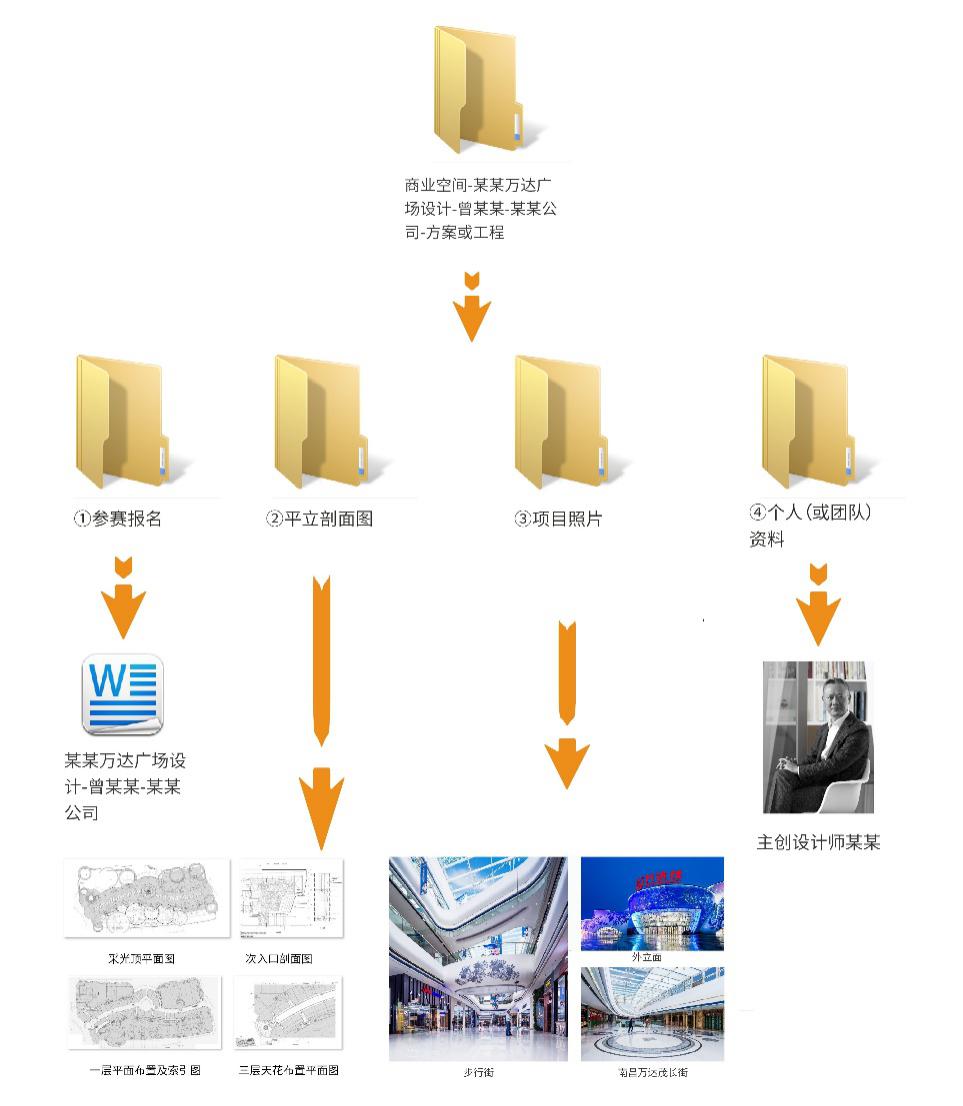 